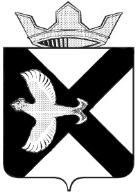 ДУМА МУНИЦИПАЛЬНОГО ОБРАЗОВАНИЯПОСЕЛОК БОРОВСКИЙРЕШЕНИЕ30  марта 2022 г.						                                     № 214рп. Боровский                                               Тюменского муниципального района	Заслушав и обсудив информацию   о деятельности МАУ ТМР ЦКиД «Родонит» за 2021 год, план на 2022 год, Дума муниципального образования поселок БоровскийРЕШИЛА:1. Информацию о деятельности МАУ ТМР ЦКиД «Родонит» за 2021 год, план на 2022 год, принять к сведению согласно приложению № 1 к настоящему решению.2. Настоящее решение вступает в силу с момента подписания.Председатель Думы                                                                 В.Н. СамохваловПриложение к решению Думы муниципального образования поселок Боровский от 30.03.2022 № 214Информация о деятельности МАУ ТМР «ЦКиД «Родонит»МАУ ТМР «ЦКиД «Родонит», расположен по адресу: Тюменский район, п. Боровский, ул. Октябрьская, д3Директор – Кривица Елена ВасильевнаКоличество работающих (профильный состав) - 24Режим работы:Работа клубных формирований Направление деятельности клубных формирований: - хореография (эстрадная, народная);- вокал (эстрадный, народный);- хоровое пение (народное, академическое);- инструментальное;- фольклорно-этнографическое;- театральноеВсе клубные формирования работают согласно утвержденному директором расписанию (информация на информационном стенде ЦКиД «Родонит» и официальном сайте МАУ ТМР «ЦКиД «Родонит»).Организация и проведение культурно-досуговых мероприятий:     В 2021 году в учреждении мероприятия проводились разной культурно – досуговой направленности – календарные, тематические, массовые праздники. В рамках постановления правительства Тюменской области №120-п основной формой организации культурно-массовых мероприятий  были акции и фестивали, которые проводились в несколько этапов и дней с соблюдением мер десантирования, путем разведения потоков  участников мероприятий.За отчетный период в данном учреждении культуры было проведено 316 мероприятия культурно – массовой направленности с посещением 184819  человек. Из общего числа мероприятий:- 150 для детей и подростков с посещением 11581 человека;- 30 для молодежи с посещением 9807 человек;- 19 для населения пожилого возраста с посещением 2073 человек. Основные (значимые) мероприятия, проведенные в 2021 году: Основные мероприятия, планируемые в 2022 году: Показатели по внебюджету:Проблемы: -замена витражного стеклопакета		- заканчивается срок перевозки несовершеннолетних (по достижении 10-летней эксплуатации транспортного средства)Пути решения:  дополнительное финансированиеПонедельник08:00 - 17:00Вторник  08:00 - 21:00Среда08:00 - 21:00Четверг08:00 - 21:00Пятница08:00 - 21:00Суббота09:00 - 21:00ВоскресеньевыходнойНаименованиеВсегоНа платной основеКоличество клубных формирований452- для детей и подростков201- молодежи 71-для пожилых людей110Численность участников клубных формирований61632- для детей и подростков30616- для молодежи9116- для пожилых людей1490Наименование клубного формированияФИО руководителяженская вокальная группа "Россиянка"Костылев Владимир Прокопьевичмужская вокальная группа "Земляки"Костылев Владимир Прокопьвичхор русской песни "Сибирь"Костылев Владимир Прокопьвичансамбль русской песни "Боровчанка"Костылев Владимир Прокопьвичкамерный хор "Элегия"Кобелева Анастасия ВладимировнаТрио "Ренессанс"Кобелева Анастасия Владимировнавокальный квартет "Боевое братство"Денисенко Елена Борисовнатрио  "Меридиан"Денисенко Елена Борисовнамужской хор "Боевое братство"Денисенко Елена БорисовнаДуховой оркестрДенисенко Андрей Сергеевичфольклорный ансамбль "Ихлас"Нигматулина Гульсина Нигматуловнафольклорно-этнографический ансамбль "Субер"Нигматулина Гульсина Нигматуловнафольклорный ансамбль "Ялкын"Нигматулина Гульсина Нигматуловнавокальная группа "КаникулыВасенев Валерий НиколаевичВокальная группа "Друзья"Васенев Валерий НиколаевичГруппа солистов "Solo"Васенев Валерий НиколаевичВокальный коллектив «Дружная семейка»Долгушина Елизавета НиколаевнаТеатральная студия «Свои люди» Пейль Мария СергеевнаТеатральная студия «ТеатралЫ»Пейль Мария Сергеевнакраеведческий кружок "Ставеньки"Пономарева Наталья Алексеевнагруппа оригинального жанра "Огненная планета"Москвина Марина Гагиовнастудия эстрадного танца "НегаМосквина Марина Гагиовнатанцевальная группа "Морошка"Цуркан Александр Васильевичхореографический коллектив "Вернисаж"Цуркан Александр Васильевичтанцевальная студия "Арабески"Щапова Марина Михайловнатанцевальный коллектив «Monroe»Щапова Марина Михайловнавокальная группа "Энерджи"Зеленина Ксения Сергеевнавокальная группа "Жемчужинки"Зеленина Ксения Сергеевнавокальная группа      "Хит-Парад"Зеленина Ксения СергеевнаВокальная группа              "Solo"Зеленина Ксения Сергеевнаансамбль «Ступеньки» вокальной студии «Серебряные нотки»Каримова Галина Леонидовнаансамбль «Эхо» вокальной студии «Серебряные нотки»Каримова Галина Леонидовнахор вокальной студии «Серебряные нотки» Каримова Галина Леонидовнастудия эстрадного танца «Синяя птица»Мельникова Вера Юрьевнатанцевальный коллектив «Пудра»Мельникова Вера ЮрьевнаНаименование
коллективаПлатно/                                бесплатноРежим работыРежим работыФ.И.О.
руководителяВозрастная категорияНаименование
коллективаПлатно/                                бесплатнодень неделивремя Ансамбль русской песни "Боровчанка"Бесплатносреда      
   10:00-11:30Костылев Владимир Прокопьевичот 50 летКамерный хор "Элегия"Бесплатно
   среда19:00-20:40Кобелева Анастасия Владимировна от 35 летТрио "Ренессанс"Бесплатно
   среда20:40-22:10Кобелева Анастасия Владимировна от 20 летДуховой оркестрБесплатно
   среда18:00-19:00   Денисенко Андрей СергеевичСмешанная Вокальная группа "Каникулы" Младшая группаБесплатносреда       16:00-17:30 Васенев Валерий Николаевичдети 6-8 летВокальная группа "Друзья"Бесплатносреда       17:30-18:30 Васенев Валерий Николаевич9-14 летГруппа солистов "Solo" (смешанная)Бесплатносреда            19:00-20:30 Васенев Валерий Николаевич9-36 лет
смешанная Вокальная группа "Каникулы" (сводная)Бесплатносреда        19:30-21:00  Васенев Валерий Николаевич9-14 летГруппа оригинального жанра "Огненная планета"Бесплатносреда           19:30-20:00 Москвина Марина Гакиковна16-18 летСтудия эстрадного танца "Нега" (младшая группа)Бесплатносреда           18:00-19:30 Москвина Марина Гакиковна7-11 летТанцевальная студия "Арабески"  1 классБесплатносреда           11:30-12:30 Щапова Марина Михайловна 7-8 летТанцевальная студия "Арабески" 2-3 касс Бесплатно  
среда
  10:30-11:30 Щапова Марина Михайловна 9-10 летТанцевальная студия "Арабески" 6-7 класс Бесплатносреда   18:00-19:30Щапова Марина Михайловна 12-13 летТанцевальная студия "Арабески" 8-11 класс Бесплатносреда   19:30-21:00Щапова Марина Михайловна 14-17 летТеатральная студия «Свои люди»Бесплатно 
    среда        18:30-19:30                                                                                                                                                                                                                                                                                                                                    Пейль Мария Сергеевна5-9 летТеатральная студия «Свои люди»Бесплатносреда        10:00-11:30    Пейль Мария Сергеевна10-14 летТеатральная студия «Театрал(Ы)»Бесплатносреда19:30-21:00    Пейль Мария Сергеевнаот 18 лет№п/пМесяцФорма мероприятия/название мероприятия1ЯнварьТематический вечер «Жизнь длинною в 900 дней»2Февраль Концерт "Защитники Отечества. Равнение на Флаг"Концертная программа для  участников боевых действий в Афганистане «Солдат войны не выбирает»3Март Концертно-развлекательная программа в рамках празднования Масленицы (выездная концертная бригада) «Широкая Масленица»Концертная программа «Крым. Россия. Навсегда»4Апрель Смотр-конкурс «Боровские россыпи»5Май Церемония возложения цветов к памятникам воинам, погибшим в ВОВ 1941-1945гг и труженикам тылаАкция "Фронтовая бригада",  Акция "Поем двором"Концертно-развлекательная программа, посвященная Дню славянской письменности и культуры "Аз и Буки - основа науки""6ИюньКонцертно - развлекательная программа, посвященная Дню защиты детей "Планета детства!"Организация работы детской досуговой площадкиКонцерт "Россия - ты душа моя!"Реализация культурно-просветительского проекта «Всегда есть выбор»7Июль Организация работы детской досуговой площадкиКонцертно-развлекательная программа "Все начинается с любви"Реализация культурно-просветительского проекта «Всегда есть выбор»8АвгустОрганизация работы детской досуговой площадкиРеализация культурно-просветительского проекта «Всегда есть выбор»9СентябрьТоржественное мероприятие, посвященное Дню знаний Тематическое мероприятие "Трагедия Беслана в наших сердцах"Цикл мероприятий ко Дню пожилого человека10ОктябрьЦикл мероприятий ко Дню пожилого человека:- Фестиваль "На 55+"- Концерт "Сердец золотые россыпи"Реализация культурно-просветительского проекта «Всегда есть выбор»Фестиваль "Золотая осень"11Ноябрьконцертно-развлекательная программа "Мы вместе - мы едины"Концерт, посвященный празднованию Дня материРеализация культурно-просветительского проекта «Всегда есть выбор»12ДекабрьТоржественная церемония открытия кинозала в ЦКиД "Родонит"Цикл мероприятий, посвященных встрече Нового года№п/пМесяцФорма мероприятия/название мероприятия1январьЦикл Новогодних и Рождественских мероприятийКонцерт «Светлый праздник Рождества»2февральКонцертная программа для участников боевых действий в Афганистане «Во имя Родины и чести»Концерт "Защитники отечества - наша гордость"3мартНародное гуляние, посвященное встрече весны у славянских народов «Весна – красна на землю пришла»Апрель Смотр-конкурс «Боровские россыпи»4майЦеремония возложения цветов к памятникам воинам, погибшим в ВОВ 1941-1945гг и труженикам тылаАкция "Фронтовая бригада",  Акция "Поем двором"Концертная программа, посвященная Дню семьиКонцертно-развлекательная программа, посвященная Дню славянской письменности и культуры5июньПраздничная  концертная программа «По страницам сказок Корнея Чуковского»Работа летней досуговой площадкиВозложение цветов к памятнику воинам, погибшим в годы ВОВ 1941-1945гг6июльПраздник, посвященный Дню любви и верности Работа летней досуговой площадки7августКонцертно-развлекательная программа«Символ с особой судьбой»Работа летней досуговой площадки8сентябрьКонцертная программа«Знаний мир открыт перед тобой»Цикл мероприятий, посвященных празднованию Дня пожилого человека9октябрьКонцертная программа «Мудрость осени – счастливое мгновенье»10ноябрьКонцерт, посвященный  международному Дню матери «Нежной, ласковой самой…»11декабрьКонцертная программа, посвященная 50-летнему юбилею ДКЦикл мероприятий, посвященных Новому годуПериодВнебюджетные доходы от основных видов
 уставной деятельностиВнебюджетные доходы от основных видов
 уставной деятельностиВнебюджетные доходы от основных видов
 уставной деятельностиПериодвсегов том числе:в том числе:Периодвсегофиз. лицаюр. лица2020 год (данные 7НК)527819,0502819,025000,02021 год480598,0478598,02000,0